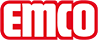 emco BauProtizdrsni elemnet Za tekstilne podlage FLOCKtipFLOCKProtizdrsni element na tekstilnem poduposebne barveantracit, Flock v sivilastnostiučinek brez lepilaprotizdrsen, oblikovno stabilen, protihrupen, vzdržljiv, lahko polaganje in rezanjefunkcijaPoliamidna vlakna sespojijo z vlakni zgornje strani tekstilne obloge.kolut (tekoči m)20 mŠirina (cm)80 cm120 cm180 cmsestava materialaPES / Glasgarngewebe, na obeh straneh prevlečen s posebnimi PVC paste poliamidnih kosmičev na sprednji strani, pospeševalcev sprijemanja na hrbtni strani.debelinaca. 2,5 do 3 mmteža (g/m²)ca. 750 g/m²znamkaemcoizmereŠirina:.........................mDolžina:.........................mkontaktMEDI-A-NORM D.O.O. · CESTA V MESTNI LOG 28 · 1000 LJUBLJANA · Slovenija · Tel. (+386) 51 435 159 · info@emco.si · www.emco-bau.com